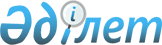 Об утверждении перечня приоритетных сельскохозяйственных культур и норм субсидий (на 1 гектар и (или) 1 тонну) на повышение урожайности и качества продукции растениеводства, удешевление стоимости горюче-смазочных материалов и других товарно-материальных ценностей, необходимых для проведения весенне-полевых и уборочных работ, путем субсидирования производства приоритетных культур и стоимости затрат на возделывание сельскохозяйственных культур в защищенном грунте
					
			Утративший силу
			
			
		
					Постановление акимата Северо-Казахстанской области от 18 августа 2016 года № 312. Зарегистрировано Департаментом юстиции Северо-Казахстанской области 24 августа 2016 года № 3866. Утратило силу постановлением акимата Северо-Казахстанской области от 13 июля 2017 года № 274
      Сноска. Утратило силу постановлением акимата Северо-Казахстанской области от 13.07.2017 № 274 (вводится в действие со дня его первого официального опубликования и распространяется на правоотношения, возникшие с 21.02.2017)

      В соответствии с пунктом 5 Правил субсидирования повышения урожайности и качества продукции растениеводства, стоимости горюче-смазочных материалов и других товарно-материальных ценностей, необходимых для проведения весенне-полевых и уборочных работ, путем субсидирования производства приоритетных культур и стоимости затрат на возделывание сельскохозяйственных культур в защищенном грунте, утвержденных приказом исполняющего обязанности Министра сельского хозяйства Республики Казахстан от 27 февраля 2015 года № 4-3/177 "Об утверждении Правил субсидирования повышения урожайности и качества продукции растениеводства, стоимости горюче-смазочных материалов и других товарно-материальных ценностей, необходимых для проведения весенне-полевых и уборочных работ, путем субсидирования производства приоритетных культур и стоимости затрат на возделывание сельскохозяйственных культур в защищенном грунте" акимат Северо-Казахстанской области ПОСТАНОВЛЯЕТ:

      1. Утвердить:

      перечень приоритетных сельскохозяйственных культур согласно приложению 1; 

      нормы субсидий (на 1 гектар и (или) 1 тонну) на повышение урожайности и качества продукции растениеводства, удешевление стоимости горюче-смазочных материалов и других товарно-материальных ценностей, необходимых для проведения весенне-полевых и уборочных работ, путем субсидирования производства приоритетных культур и стоимости затрат на возделывание сельскохозяйственных культур в защищенном грунте согласно приложению 2. 

      2. Признать утратившими силу постановление акимата Северо-Казахстанской области "Об установлении перечня приоритетных сельскохозяйственных культур и норм субсидий (на 1 гектар и (или) 1 тонну) на повышение урожайности и качества продукции растениеводства, удешевление стоимости горюче-смазочных материалов и других товарно-материальных ценностей, необходимых для проведения весенне-полевых и уборочных работ, путем субсидирования производства приоритетных культур и стоимости затрат на возделывание сельскохозяйственных культур в защищенном грунте" от 10 июля 2015 года № 239 (опубликовано 28 июля 2015 года в Информационно-правовой системе нормативных правовых актов "Әділет", зарегистрировано в Реестре государственной регистрации нормативных правовых актов за № 3311).

      3. Контроль за исполнением настоящего постановления возложить на государственное учреждение "Управление сельского хозяйства Северо-Казахстанской области". 

      4. Настоящее постановление вводится в действие со дня его первого официального опубликования. Перечень приоритетных сельскохозяйственных культур
      ٭ на зеленый корм
٭٭ на сено
٭٭٭ на сенаж
٭٭٭٭ на зеленый конвейер Нормы субсидий (на 1 гектар и (или) 1 тонну) на повышение урожайности и качества продукции растениеводства, удешевление стоимости горюче-смазочных материалов и других товарно-материальных ценностей, необходимых для проведения весенне-полевых и уборочных работ, путем субсидирования производства приоритетных культур и стоимости затрат на возделывание сельскохозяйственных культур в защищенном грунте
      

      Продолжение таблицы

      

      Продолжение таблицы


					© 2012. РГП на ПХВ «Институт законодательства и правовой информации Республики Казахстан» Министерства юстиции Республики Казахстан
				
      Аким
Северо-Казахстанской области

Е. Султанов
Приложение 1 к постановлению акимата Северо-Казахстанской области от 18 августа 2016 года № 312 
Наименование приоритетных сельскохозяйственных культур
Яровая пшеница
Озимая пшеница
Озимая рожь
Ячмень
Овес
Гречиха
Просо
Зернобобовые
Масличные
Картофель
Картофель, возделываемый с применением систем капельного орошения промышленного образца
Овощные и бахчевые открытого грунта
Овощи защищенного грунта в теплицах промышленного образца 
Овощи защищенного грунта в фермерских теплицах
Кормовые:
многолетние бобовые травы первого, второго и третьего годов жизни
прочие многолетние травы первого года сева
кукуруза и подсолнечник на силос
однолетние травы, смесь зерновых и зернобобовых культур: 
овес и горох; горох, овес и ячмень ٭
суданская трава; просо; могар; овес и вика ٭٭
овес, ячмень, горох и пшеница; овес и горох; просо и горох ٭٭٭
горох и овес; овес, ячмень и горох; суданская трава и горох; просо и горох; горох, овес и ячмень; рапс и овес ٭٭٭٭Приложение 2 к постановлению акимата Северо-Казахстанской области от 18 августа 2016 года № 312
Наименование района, города
Наименование приоритетных сельскохозяйственных культур
Наименование приоритетных сельскохозяйственных культур
Наименование приоритетных сельскохозяйственных культур
Наименование приоритетных сельскохозяйственных культур
Наименование приоритетных сельскохозяйственных культур
Наименование приоритетных сельскохозяйственных культур
Наименование района, города
Пшеница яровая и озимая, рожь озимая (базовая норма субсидий) (норматив субсидий на 1 гектар, тенге
Пшеница яровая твердых сортов, норматив субсидий на 1 гектар, тенге
Ячмень, овес (норматив субсидий на 
1 гектар, тенге
Гречиха, просо, зернобобовые (норматив субсидий на 1 гектар, тенге)
Масличные (норматив субсидий 100% на 1 гектар, тенге):
Масличные (норматив субсидий 100% на 1 гектар, тенге):
Наименование района, города
Пшеница яровая и озимая, рожь озимая (базовая норма субсидий) (норматив субсидий на 1 гектар, тенге
Пшеница яровая твердых сортов, норматив субсидий на 1 гектар, тенге
Ячмень, овес (норматив субсидий на 
1 гектар, тенге
Гречиха, просо, зернобобовые (норматив субсидий на 1 гектар, тенге)
рапс, подсолнечник, рыжик, соя, горчица и другие
лен
Айыртауский
400
400
1000
1000
3000
400
Акжарский
400
400
1000
1000
3000
400
Аккайынский
400
400
1000
1000
3000
400
Есильский
400
400
1000
1000
3000
400
Жамбылский
400
400
1000
1000
3000
400
Магжана Жумабаева
400
400
1000
1000
3000
400
Кызылжарский
400
400
1000
1000
3000
400
Мамлютский
400
400
1000
1000
3000
400
Габита Мусрепова
400
400
1000
1000
3000
400
Тайыншинский
400
400
1000
1000
3000
400
Тимирязевский
400
400
1000
1000
3000
400
Уалихановский
400
400
1000
1000
3000
400
Шал акына
400
400
1000
1000
3000
400
Петропавловск
400
400
1000
1000
3000
400
Наименование района, города
Наименование приоритетных сельскохозяйственных культур
Наименование приоритетных сельскохозяйственных культур
Наименование приоритетных сельскохозяйственных культур
Наименование приоритетных сельскохозяйственных культур
Наименование приоритетных сельскохозяйственных культур
Наименование приоритетных сельскохозяйственных культур
Наименование района, города
Масличные (норматив субсидий 50% на 1 гектар, тенге):
Масличные (норматив субсидий 50% на 1 гектар, тенге):
Масличные (норматив субсидий на 1 тонну, тенге):
Масличные (норматив субсидий на 1 тонну, тенге):
Картофель (норматив субсидий на 
1 гектар, тенге)
Картофель, возделываемый с применением систем капельного орошения промышленного образца (норматив субсидий на 1 гектар, тенге)
Наименование района, города
рапс, подсолнечник, рыжик, соя, горчица и другие
лен
рапс, подсолнечник, рыжик, соя, горчица и другие
лен
Картофель (норматив субсидий на 
1 гектар, тенге)
Картофель, возделываемый с применением систем капельного орошения промышленного образца (норматив субсидий на 1 гектар, тенге)
Айыртауский
1500
200
2100
253
25000
85000
Акжарский
1500
200
2100
253
25000
85000
Аккайынский
1500
200
2100
253
25000
85000
Есильский
1500
200
2100
253
25000
85000
Жамбылский
1500
200
2100
253
25000
85000
Магжана Жумабаева
1500
200
2100
253
25000
85000
Кызылжарский
1500
200
2100
253
25000
85000
Мамлютский
1500
200
2100
253
25000
85000
Габита Мусрепова
1500
200
2100
253
25000
85000
Тайыншинский
1500
200
2100
253
25000
85000
Тимирязевский
1500
200
2100
253
25000
85000
Уалихановский
1500
200
2100
253
25000
85000
Шал акына
1500
200
2100
253
25000
85000
Петропавловск
1500
200
2100
253
25000
85000
Наименование района, города
Наименование приоритетных сельскохозяйственных культур
Наименование приоритетных сельскохозяйственных культур
Наименование приоритетных сельскохозяйственных культур
Наименование приоритетных сельскохозяйственных культур
Наименование приоритетных сельскохозяйственных культур
Наименование приоритетных сельскохозяйственных культур
Наименование приоритетных сельскохозяйственных культур
Наименование района, города
Овощные и бахчевые открытого грунта (норматив субсидий на 
1 гектар, тенге)
Овощные и бахчевые, возделываемые с применением систем капельного орошения промышленного образца (норматив субсидий на 1 гектар, тенге)
Овощи защищенного грунта в теплицах промышленного образца (2 культурооборота) (норматив субсидий на 1 гектар
Кормовые (норматив субсидий на 1 гектар, тенге):
Кормовые (норматив субсидий на 1 гектар, тенге):
Кормовые (норматив субсидий на 1 гектар, тенге):
Кормовые (норматив субсидий на 1 гектар, тенге):
Наименование района, города
Овощные и бахчевые открытого грунта (норматив субсидий на 
1 гектар, тенге)
Овощные и бахчевые, возделываемые с применением систем капельного орошения промышленного образца (норматив субсидий на 1 гектар, тенге)
Овощи защищенного грунта в теплицах промышленного образца (2 культурооборота) (норматив субсидий на 1 гектар
многолетние бобовые травы первого, второго и третьего годов жизни
прочие многолетние травы первого года сева
кукуруза и подсолнечник на силос
Однолетние травы (норматив субсидий на 1 гектар, тенге)
Айыртауский
21000
75000
5000
5000
5000
5000
Акжарский
21000
75000
5000
5000
5000
5000
Аккайынский
21000
75000
5000
5000
5000
5000
Есильский
21000
75000
5000
5000
5000
5000
Жамбылский
21000
75000
5000
5000
5000
5000
Магжана Жумабаева
21000
75000
5000
5000
5000
5000
Кызылжарский
21000
75000
5000
5000
5000
5000
Мамлютский
21000
75000
5000
5000
5000
5000
Габита Мусрепова
21000
75000
5000
5000
5000
5000
Тайыншинский
21000
75000
5000
5000
5000
5000
Тимирязевский
21000
75000
5000
5000
5000
5000
Уалихановский
21000
75000
5000
5000
5000
5000
Шал акына
21000
75000
5000
5000
5000
5000
Петропавловск
21000
75000
3860000
5000
5000
5000
5000